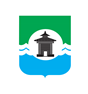 28.09.2022 года № 355РОССИЙСКАЯ ФЕДЕРАЦИЯИРКУТСКАЯ ОБЛАСТЬДУМА БРАТСКОГО РАЙОНАРЕШЕНИЕО поощрении Благодарственным письмом Думы Братского районаРассмотрев в соответствии с Положением о Благодарственном письме Думы Братского района, утвержденным решением Думы Братского района от 24.02.2021 года № 156, ходатайства депутата Думы Братского района Богдана Алексеевича Хомич от 02.09.2022 года исх. № БА-6/0075 и от 19.09.2022 года исх. № БА-6/0076 о поощрении Благодарственным письмом Думы Братского района; ходатайство депутата Думы Братского района Людмилы Викторовны Капраловой от 09.09.2022 года о поощрении Благодарственным письмом Думы Братского района; ходатайство депутата Думы Братского района Игоря Викторовича Чавкина от 14.09.2022 года о поощрении Благодарственным письмом Думы Братского района; ходатайства председателя Думы Братского района Светланы Викторовны Коротченко от 14.09.2022 года исх. №№ 139, 140, от 19.09.2022 года исх. № 142 о поощрении Благодарственным письмом Думы Братского района; ходатайство депутата Думы Братского района Дмитрия Андреевича Моняхина от 19.09.2022 года о поощрении Благодарственным письмом Думы Братского района; ходатайство депутата Думы Братского района Ясинской Елены Анатольевны от 20.09.2022 года о поощрении Благодарственным письмом Думы Братского района; ходатайство депутата Думы Братского района Александра Валентиновича Скоба от 20.09.2022 года о поощрении Благодарственным письмом Думы Братского района, руководствуясь статьями 30, 46 Устава муниципального образования «Братский район», Дума Братского районаРЕШИЛА:1. За многолетний добросовестный труд, высокий профессионализм и значительный вклад в развитие искусства и культуры Братского района поощрить Благодарственным письмом Думы Братского района:- Цыпилеву Александру Александровну – директора, преподавателя муниципального казенного учреждения дополнительного образования «Харанжинская детская музыкальная школа».                           2. За многолетний добросовестный труд, высокий профессионализм и значительный вклад в развитие образования Братского района поощрить Благодарственным письмом Думы Братского района:- Шадрину Светлану Александровну – заведующего муниципальным казенным дошкольным образовательным учреждением детский сад «Тополёк» с. Большеокинское;- Хлыстову Наталью Семеновну - воспитателя муниципального казенного дошкольного образовательного учреждения детский сад «Сибирячок» п. Прибойный;- Болгову Елену Николаевну – учителя физической культуры муниципального казенного общеобразовательного учреждения «Вихоревская общеобразовательная школа № 101»;- Фетцову Елену Викторовну – учителя начальных классов муниципального казенного общеобразовательного учреждения «Вихоревская общеобразовательная школа № 101»;- Березовскую Анастасию Олеговну - учителя муниципального казённого общеобразовательного учреждения «Прибойновская средняя общеобразовательная школа»;- Медведева Сергея Павловича - учителя муниципального казённого общеобразовательного учреждения «Прибойновская средняя общеобразовательная школа»;- Митрофанову Надежду Николаевну – воспитателя муниципального казенного дошкольного образовательного учреждения общеразвивающего вида детский сад «Ёлочка» с. Покосное;- Шкарупа Валентину Николаевну – педагога-психолога муниципального казенного дошкольного образовательного учреждения общеразвивающего вида детский сад «Ёлочка» с. Покосное;- Оводневу Людмилу Михайловну – директора муниципального казенного общеобразовательного учреждения «Кобинская основная общеобразовательная школа»;- Алешкову Ирину Александровну – заведующего муниципальным казенным дошкольным образовательным учреждением детский сад «Дюймовочка» г.Вихоревка;- Вольных Ольгу Михайловну – учителя физики муниципального казенного общеобразовательного учреждения «Вихоревская средняя общеобразовательная школа № 10».3. За многолетний добросовестный труд поощрить Благодарственным письмом Думы Братского района:- Милютину Лидию Алексеевну – шеф-повара муниципального казенного дошкольного образовательного учреждения детский сад общеразвивающего вида «Сказка» г.Вихоревка;- Ташлыкову Ольгу Владимировну – инспектора по кадрам муниципального казенного дошкольного образовательного учреждения детский сад общеразвивающего вида «Умка» г.Вихоревка.4. За многолетний добросовестный труд, высокий профессионализм и достигнутые успехи в воспитании подрастающего поколения поощрить Благодарственным письмом Думы Братского района:- Коновалову Людмилу Николаевну – жителя города Вихоревка.5. За активную жизненную позицию и значительный вклад в развитие местного самоуправления в Братском районе поощрить Благодарственным письмом Думы Братского района:- Хомич Богдана Алексеевича – депутата Думы Братского района VII созыва;- Ясинскую Елену Анатольевну – депутата Думы Братского района VII созыва.6. Настоящее решение подлежит опубликованию в газете «Братский район» и размещению на официальном сайте муниципального образования «Братский район» - www.bratsk.raion.ru.7. Контроль за выполнением настоящего решения возложить на постоянную депутатскую комиссию по регламенту, мандатам и депутатской этике Думы Братского района.Председатель Думы Братского района                                                                                С. В. Коротченко 